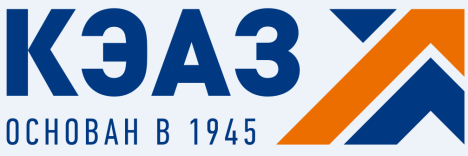 Уважаемые партнёры!Компания «ЭТМ» совместно с компанией «КЭАЗ»приглашает Вас принять участие на сертифицированных курсах для монтажников:«КЭАЗ-эффективное импортозамещение в электроснабжении жилищного сектора»Курсы монтажников состоятся 23 мая 2023 годаВ конференц-зале ЛЦ Казань компании ЭТМ (РТ,пос.Новониколаевский, ул.Искра,20)Всем участникам будут предоставлены информационные материалы.  Для подтверждения участия на курсах необходимо до 22 мая 2023 года. 10:00 – 10:30Регистрация участников. Приветственный кофе-брейк10:30 – 11:00Комплексные поставки электротехники, крепежа и систем безопасности компанией ЭТМ. Презентация возможностей интернет-магазина ЭТМДокладчик: Региональный менеджер канала обслуживания клиентов компании ЭТМ Станислав Польской11:00 – 12:30КЭАЗ-эффективное импортозамещение в электроснабжении жилищного сектораДокладчик: Ведущий инженер по техническому обучению КЭАЗ Антон Кириллов12:30 – 13:00Перерыв. Обед.13:00 – 15:00Мастер-класс: «Собери и забери!  Щиток от КЭАЗ победителю. Мастер-класс по сборке квартирного распределительного щита на базе новейших автоматов OptiDin от КЭАЗ» Докладчик: Ведущий инженер по техническому обучению КЭАЗ Антон Кириллов15:00 – 15:15Подведение итогов, ответы на вопросы. Розыгрыш призов.